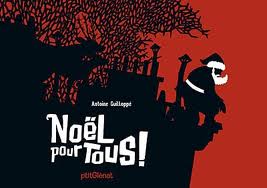 Relie le début et la fin de chaque phrase.La nuit de noël				de tout repos.		Le Père Noël				est la plus importante.Ce n’est pas					prépare le traîneau.Cherche les 3 erreurs dans le texte. Barre-les, puis écris dessous le mot qui convient.De toutes les amies de l’année, la nuit de noël est la plus importante pour le papi bien sûr ! Préparer le traîneau, finir d’emballer les cadeaux et regarder la télé, ce n’est pas de tout repos …Remets les syllabes dans l’ordre pour écrire les mots.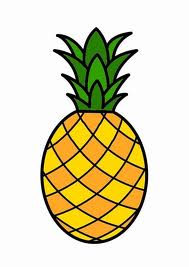 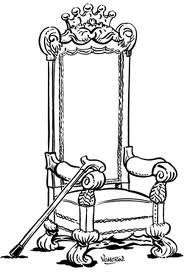 	36Retrouve, puis entoure les mots dans le quadrillageLis le texte suivant puis dessine ce que tu as comprisLe père noël passe par la cheminée. Il porte une hotte sur son dos.AUOPPSICMETEOROANOËLUAPDUCAURNAEIONELNPATRAÎNEAUREPOSEIX